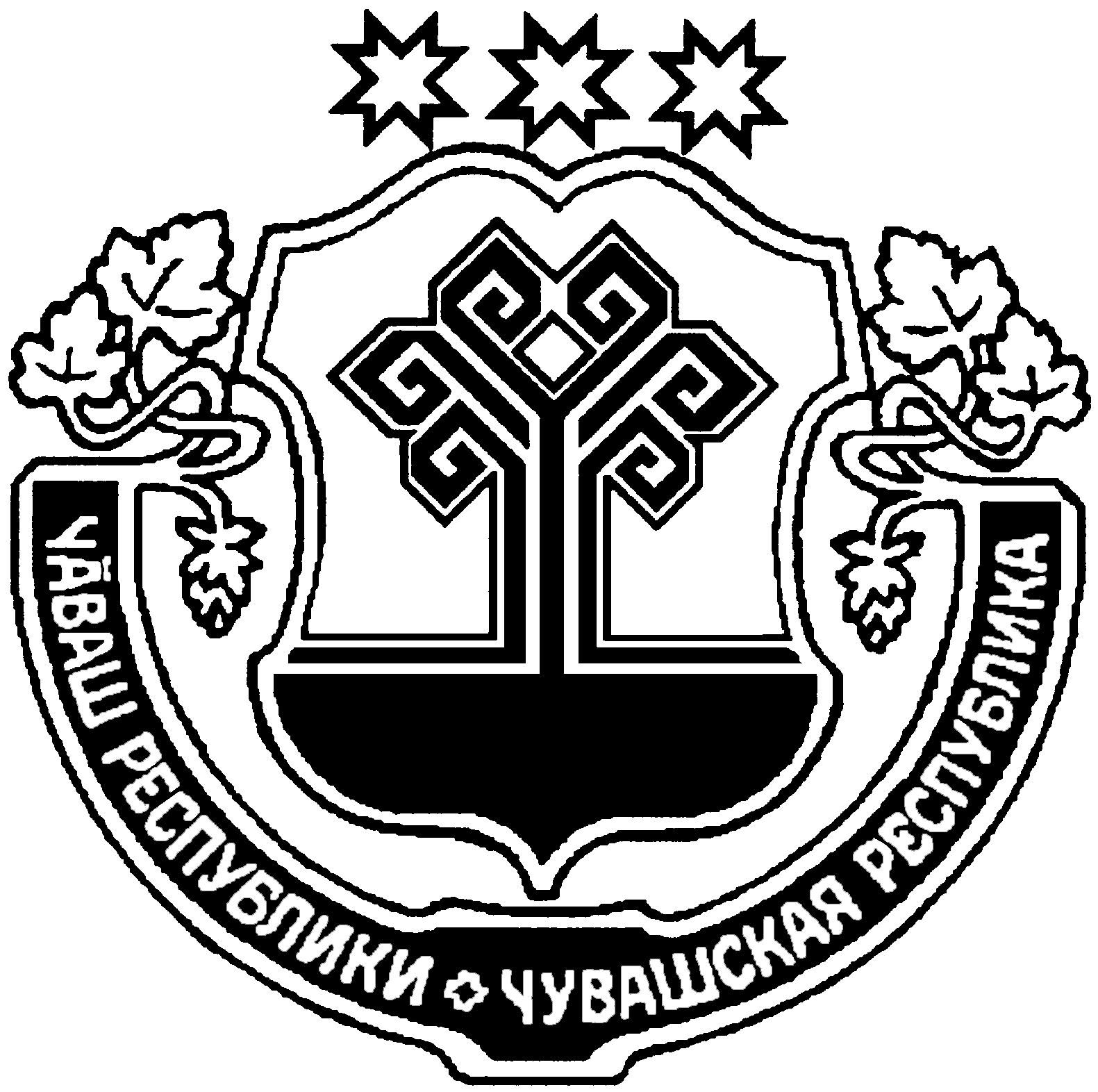 О внесении изменений в постановление   администрации Питишевского сельского поселения от 21.11.2016 №91 «Об утверждении административного регламента администрации Питишевского сельского поселения Аликовского района Чувашской Республики по предоставлению муниципальной услуги «Выдача разрешения на ввод объекта в эксплуатацию»В соответствия Федерального закона от 27.12.2019 №472-ФЗ «О внесении изменений в Градостроительный кодекс Российской Федерации и отдельные законодательные акты Российской Федерации» администрация Питишевского сельского поселения Аликовского района Чувашской Республики постановляет:Внести в постановление администрации Питишевского сельского поселения от 21.11.2016 №91 «Об утверждении административного регламента администрации Питишевского сельского поселения Аликовского района Чувашской Республики по предоставлению муниципальной услуги «Выдача разрешения на ввод объекта в эксплуатацию» следующие изменения: В пункте 3.1.6 слова «в течение 7 рабочих дней» заменить словами «в течение 5 рабочих дней»;1.2.   Подраздел 2.6 дополнить пунктом 14 следующего содержания:      «14. В случае, если подано заявление о выдаче разрешения на ввод объекта в эксплуатацию в отношении этапа строительства, реконструкции объекта капитального строительства, документы, указанные в пунктах 5,  7-13,   оформляются в части, относящейся к соответствующему этапу строительства, реконструкции объекта капитального строительства. В указанном случае в заявлении о выдаче разрешения на ввод объекта в эксплуатацию в отношении этапа строительства, реконструкции объекта капитального строительства указываются сведения о ранее выданных разрешениях на ввод объекта в эксплуатацию в отношении этапа строительства, реконструкции объекта капитального строительства (при наличии);1.3 Пункт 3.1.2 дополнить новым абзацем следующего содержания: "Разрешение на строительство выдается в форме электронного документа, подписанного электронной подписью, в случае, если это указано в заявлении о выдаче разрешения на ввод объекта в эксплуатацию.";Настоящее постановление вступает в силу после его официального опубликования в печатном издании «Бюллетень Питишевского сельского поселения».  Глава Питишевского сельского поселения                                 А.Ю.ГавриловаЧУВАШСКАЯ РЕСПУБЛИКА АЛИКОВСКИЙ РАЙОНАДМИНИСТРАЦИЯПИТИШЕВСКОГО СЕЛЬСКОГО ПОСЕЛЕНИЯЧĂВАШ РЕСПУБЛИКИЭЛĔК РАЙОНЕПИТЕШКАСИ ЯЛ АДМИНИСТРАЦИЙĕ ПОСТАНОВЛЕНИЕ            20.04.2020 № 21                 Деревня ПитишевоЙЫШАНУ                 20.04.2020 21№ Питешкаси яле